          Catholic Church of Sts. Peter and Paul, Northfields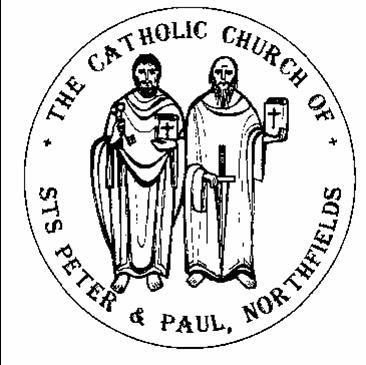 38, Camborne Avenue, Ealing, London, W13 9QZ.  Tel. 020 8567 5421e-mail: northfields@rcdow.org.uk; website: http://parish.rcdow.org.uk/northfieldsFacebook page: https://fb.me\38camborneavenueParish Priest: Fr. Jim Duffy; Parish Deacon Rev Andrew GoodallPastoral Assistant: Anna Maria Dupelycz; Parish Administrator: Rosa BamburyAlternative Number: 07787 048144 (Anna); northfieldscat@rcdow.org.uk  Office Opening Hours: 10.30am to 2.30pm Monday, Tuesday, Wednesday and Friday.Sacraments and Devotions:Sacraments: on enquiry; devotions: Rosary after morning weekday Mass.In case you are admitted to hospital........In light of data protection please indicate on entering hospital that your details are to be passed to the RC Chaplain. Also state that you would like the RC Chaplain to visit you.																																	Psalter week 1__________________________________________________________________________________________________5th Sunday in Lent (Year A)														Sunday 26th March 2023__________________________________________________________________________________________________Readings for This Week (5th Lent) Ezekiel 37:12-14, Ps 129; Romans 8:8-11; John 11:1-45Readings for Next Week  (Palm Sunday) Isaiah 50:4-7, Ps, 21, Philippians 2:6-11, Matthew 26:14-27 ___________________________________________________________________________________Reflection from Father Hilary.		Money – Right and Wrong Attitudes (6)A final piece.  You might say to me “You’ve mentioned creation and that human work should be seen as taking part in God the Creator’s ongoing creation, so what about wealth creation?”  Fair point!  Wealth creation is fine, indeed necessary.  Profit has to be made but there is a strict duty to make it and use it for the genuine needs of people, including oneself, not for selfish, heartless, dehumanising, avaricious reasons.  Profit must not make the fat cats even fatter!  When you remember that some multinationals do big business with dictatorships like China, knowing full well that those dictators create slaves out of the peasant workers, paying them a pittance, then those multinationals are despicable.  They’re just interested in making money on the backs of those workers.  And, talking of wealth creation, the chief emphasis should always be on the ongoing creation of the wealth of every person’s humanity and dignity which is priceless.  Ponder.  Growing in the great and very attractive Christian virtues and this enabling ourselves to develop in the mind and heart of Christ – that’s the most powerful ongoing creation!  It is the “New Creation”.  That’s wealth in the richest sense.Often we hear this said: for a top job you must offer big money if you want to attract the best people.  Listen – enough is enough for any decent person.  Those who won’t accept that fact are not the best of people.  They are dangerous people motivated by greed, misuse of power and cheap prestige.  God help those who have means to live but no meaning to live by.																									Please keep for prayerful reflectionReception of Holy Communion Under Both Kinds    Following discussions at the Bishops’ Conference and among Westminster bishops and priests, permission has been granted for the resumption of Holy Communion received under both species (bread and wine) at the Mass of the Lord’s Supper in Holy Week 2023, given the theological significance of the celebration.  In order to be able to offer the chalice at Sunday Masses once again, more Eucharistic Ministers will be required at each Mass.  A formation session for new and existing ministers is being offered on Sat, 1st April., 10.30am – 12 Noon..  Receiving from the chalice provides a fuller expression of the Lord’s command to eat and drink at the Eucharistic celebration.  The teaching of the Church remains that the totality of the Body, Blood, Soul and Divinity of the Lord is received in either or both species,Lent  1. Exposition of the Blessed Sacrament  before morning Masses, 8.15am.2. Christian Meditation- prayer of the heart  Would you like to learn to meditate in Lent?  Come along and join us in the Parish Hall on Monday evenings, 8pm-9pm. OR go on line on Wednesdays from 7-8.30pm, To find out about the on line course, visit www.meditatiocentrelondon.org  or ring 020 7278 2070. See the poster in the Church porch for more details.3. Stations of the Cross    After morning Mass on Wednesdays during Lent.4, Music for Holy Week    Rehearsals for 11.30am Palm Sunday and Easter Vigil, Wednesdays in Lent 7.00pm – 8.15pm; for 10.00am Palm Sunday, Holy Thursday and Good Friday, Thursdays, 7.30pm.  All welcome.5. Readers, Eucharistic Ministers and Meet and Greet for Holy Week and up to 16th April: please sign up on the list in the sacristy available from this weekend.6. Good Friday Children’s Stations of the Cross    Sign-up list in the sacristy.  Rehearsal 4th April, in the afternoon.  Time TBC.8. Holy Week and Easter Services    Leaflets containing the details of services are available from the back of the church.9. Easter Flower Workshop  will take place on Sat, 8th April, 10.00am in the Parish Hall.  Please sign up on the list in the sacristy by 4th April.  Greenery for Church Flowers    If you have evergreen shrubs and trees in your garden, please consider donating some cuttings for the church Easter flower displays.  Please leave by the garage in the car park on Thurs. 6th April.Masses this weekSunday 26th March (5th Lent Year A)									Thursday 30th March (Sat.) 6.00pm Charles Merritt (Ann.)											No Mass				 8.30am	Brid Kelly (LD.)																							10.00am	Jeronimo Fernandes (Ann.)									Friday 31st  March 									11.30am	Mr & Mrs Patrick Owens (Int.)								 9.30am Gabriel Smullen (Int.) Moved from 20/3/23 6.00pm	Bernadette McNelis (Get Well)																																													Saturday 1st April												Monday 27th March 										 						No Morning Mass										 9.30am Patrick O’Malley (LD.)																																														Sunday 2nd April (Palm Sunday Year A)Tuesday 28th March													 	(Sat.) 6.00pm Margaret & John Bulger (Ann.) 6.00pm Mary O‘Shea (LD)												 8.30am Robert Andall (Ann.)																						10.00am S. Angela Sivathiamal (Ann.)				Wednesday 29th March													11.30am	Mark Ram & Francisco Rodrigues (Ann.) 9.30am Martin Neville (LD.)												 6.00pm Tony Cummins (LD.)				Prayers for the Sick    We pray for those suffering from illness and their carers: Aimi McEwan, Doreen Foley, Anna Keane, Barbara Lennon Snr, Teresa Hartnett, Stephania Pullin, Geraldine Davison, Dave Mortby, Cerys Edwards, Andrew Chandiram,, Kathleen Walsh, Donna O’Hagan, Ann Hagan, Alan Worman. Sankar Ghosh, M.S., Margaret Adu, Therese Biks, Shantha Kumari, Sagundala Devi, Victor Young, Ernst Barroclough, Claire Bradnum, Giuseppe Ianotta, Our Lady, help of the Sick, pray for us.Prayers for those Recently Deceased and Anniversaries   We pray for the repose of the souls of: Mary O’Shea, Brid Kelly, Martin McNelis, Patrick O’Malley, Martin Neville and Tony Cummins.. All those whose anniversaries occur around this time, including Charles Merritt, Jeronimo Fernandes, Margaret & John Bulger, Robert Andall, S. Angela Sivathiamal, Mark Ram, Francisco Rodrigues, Chrissie & Patrick Heneghan.   May their souls and the souls of all the faithful departed through the mercy of God rest in peace.  Amen  Catechetics (Sacramental Preparation)  Contact Anna initially on or 07787 048144 with enquiries and queries.  Please include a mobile/phone number with your e-mail enquiry.Infant Baptism  Participation in a short preparation course is required before celebrating the sacrament.  For more information, please contact Anna preferably by e-mail initially.  Children’s Liturgy of the Word    during 10am Mass, term time.  Liturgy is aimed at children aged 3 -7 (Nursery to Year 2).  Volunteers required.  Please contact Anna for further information.  First Reconciliation and Communion 2023    Parents’ meeting Weds. 19th April., 6.00pm for 6.15 start, Parish Hall, Confirmation 2023  Next session for ‘both groups, today, 4.00pm for 4.15pm start, in the Parish Hall.  Thinking of Becoming Catholic?  Or would like to know more about the Catholic faith?  For more information on how to go about this, please contact Anna to arrange an informal chat in the first instance.  Next meeting Mon. 3rd April, 7.30pm – 8.30pm, Parish House.Getting Married?   Please note that at least 6 months’ notice is required wherever your marriage is taking place.  For further initial  information, please go to: https://parish.rcdow.org.uk/northfields/sacramental-prep/marriage-preparation/   Good Friday Walk of Witness    Two processions will walk, one from Ealing Abbey, beginning at 10.15am, and one from St. Mary’s Church (10.20am) along the roadway into central Ealing. concluding open-air service in the garden of Christ the Saviour Church from 10.45am - 11.05am (approx.) CAFOD Family Fast day - Thank you for your generosity.  The total to date stands at £2084.01.  Parent and Toddler Group has changed to Stretch and Movement for Mums and preschool children Wednesdays (term time) from 10.am to 11am, in the Parish Hall and time for a hot drink and chat afterwards.London Irish Social Group- Parish hall, Thursdays at 10am to 1pm.  celebrating Easter on 6th April. See poster for details. Everyone Welcome. Contact Marie Connolly or Mary Whelan-O’Neill on 07592508682.Mass of Thanksgiving for the Sacrament of Matrimony, Westminster Cathedral, Sat. 13th May 2023 at 2:30pm. Couples who are celebrating their 5th 10th, 25th, 30th, 40th, 50th and 60th (and every year over 60) wedding anniversary of Catholic marriage in 2023 who wish to attend are invited to send into the parish office the following details: husband and wife’s names, wedding date, full postal address and email (or telephone number, if no email).  Deadline for submitting details: 30th March.Offertory Envelopes: These are now available for collection at the back of the church after each mass this weekend contact Rosa in the office to collect.RN's required   FULL or PART time for a small local nursing home in W13.  Please email your interest to: hopleyleo@googlemail.comHOPE FOR A NEW BEGINNING – A WEEKEND FOR THE WIDOWED, SEPARATED AND DIVORCED 21 – 23 April 2023 at The Sion Community, Sawyers Hall Lane, Brentwood, Essex CM15 9BX. For further details, see poster or contact Freda: 01322 838415, Maura  07795 498455 or  besouthofengland@gmail.comSafeguarding   The Parish reps are Susie Worthington, northfieldssg2@safeguardrcdow.org.uk and Tracy Paterson northfieldssg1@safeguardrcdow.org.uk